東方医学に関する基礎・臨床研究、症例発表、医学・健康に関する研究など、会員および学生会員の皆様の多数のご応募を心からお待ち申し上げます。現在会員でない方も、これを機会に奮ってご応募下さい！後援　厚生労働省・日本医師会　(申請中)第４２回日本東方医学会　演題申込書※研究発表などは、事前に研究について対象となる方本人の 同意書 を必ず取り、一緒にご提出ください。E-mail：gakkai@jptoho.or.jp　　　FAX　０３-６２６４-３０１６●学会メインテーマ『東洋医学の精神文化と身体観』●会期２０２４年１１月２４日(日)　　１０：００～１６：３０（予定）●会場御茶ノ水ソラシティカンファレンスセンター　ソラシティホール　2階 ●開催形式会場開催●会頭田中耕一郎　＜東邦大学医療センター大森病院　東洋医学科准教授 ＞●発表方法パワーポイントによる口演発表（応募状況によりポスター発表の場合も有り）発表：７分　質疑応答：２分　(パワーポイントスライド１０枚程度まで)※口演は10演題程度を予定。●発表資格【日本東方医学会】会員、学生会員　　　　※随時会員募集中●演題申込方法裏面の演題申込書にご記入の上、メールまたはFAXで事務局までお送り下さい。演題の申込と同時に抄録原稿の提出をお願いします。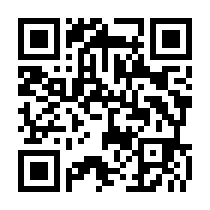 抄録原稿はホームページ（右のQRコード）に掲載の登録規定を参照の上、作成し、E-mail（又はデータ郵送）にて提出ください。※申込書データはホームページからダウンロードして取得可能です。※研究発表などは、事前に研究の対象となる方の同意書を必ず取り、一緒にご提出ください。●締め切り２０２４年６月２８日(金)　　●演題採否演題の採否および発表順については、弊会学術委員会にて決定します。なお、演題が採択された場合、倫理審査委員会による倫理審査の要否について検討されます。●問合せ先一般財団法人東方医療振興財団　日本東方医学会　事務局〒１０４－００４５　東京都中央区築地６－４－５　シティスクエア築地４０４TEL：０３－６２６４－３０１５　　　FAX：０３－６２６４－３０１６E-mail：gakkai@jptoho.or.jp　　　URL：http://www.jptoho.or.jp/発表方法パワーポイントによる口演発表　　　パワーポイントによる口演発表　　　パワーポイントによる口演発表　　　パワーポイントによる口演発表　　　パワーポイントによる口演発表　　　パワーポイントによる口演発表　　　演題フリガナ　　必須会員・学生・手続き中○をしてください会員・学生・手続き中○をしてください発表者氏名会員・学生・手続き中○をしてください会員・学生・手続き中○をしてください所属発表者連絡先※必須TELまたは携帯いずれか可〒優先希望する郵送以外での連絡方法に○をしてください。↴〒優先希望する郵送以外での連絡方法に○をしてください。↴〒優先希望する郵送以外での連絡方法に○をしてください。↴〒優先希望する郵送以外での連絡方法に○をしてください。↴〒優先希望する郵送以外での連絡方法に○をしてください。↴〒優先希望する郵送以外での連絡方法に○をしてください。↴発表者連絡先※必須TELまたは携帯いずれか可TEL※TEL※発表者連絡先※必須TELまたは携帯いずれか可携帯※携帯※発表者連絡先※必須TELまたは携帯いずれか可FAXFAX発表者連絡先※必須TELまたは携帯いずれか可E-mai※E-mai※連名者氏名氏名氏名所属所属所属連名者会員・学生非会員会員・学生非会員会員・学生非会員連名者会員・学生非会員会員・学生非会員会員・学生非会員連名者会員・学生非会員会員・学生非会員会員・学生非会員連名者会員・学生非会員会員・学生非会員会員・学生非会員発表内容※○をしてください。総論 ・ 漢方 ・ 鍼灸 ・ 食品 ・ サプリメント ・ その他総論 ・ 漢方 ・ 鍼灸 ・ 食品 ・ サプリメント ・ その他総論 ・ 漢方 ・ 鍼灸 ・ 食品 ・ サプリメント ・ その他総論 ・ 漢方 ・ 鍼灸 ・ 食品 ・ サプリメント ・ その他総論 ・ 漢方 ・ 鍼灸 ・ 食品 ・ サプリメント ・ その他総論 ・ 漢方 ・ 鍼灸 ・ 食品 ・ サプリメント ・ その他倫理審査※〇をしてください。日本東方医学会の倫理審査委員会の審査を受ける日本東方医学会の倫理審査委員会の審査を受ける日本東方医学会の倫理審査委員会の審査を受ける日本東方医学会の倫理審査委員会の審査を受ける日本東方医学会の倫理審査委員会の審査を受ける倫理審査※〇をしてください。これから他の倫理審査委員会の審査を受ける　※受領次第、倫理審査結果報告書を提出してくださいこれから他の倫理審査委員会の審査を受ける　※受領次第、倫理審査結果報告書を提出してくださいこれから他の倫理審査委員会の審査を受ける　※受領次第、倫理審査結果報告書を提出してくださいこれから他の倫理審査委員会の審査を受ける　※受領次第、倫理審査結果報告書を提出してくださいこれから他の倫理審査委員会の審査を受ける　※受領次第、倫理審査結果報告書を提出してください倫理審査※〇をしてください。既に他の倫理審査委員会の審査済み　※倫理審査結果報告書を一緒に提出してください既に他の倫理審査委員会の審査済み　※倫理審査結果報告書を一緒に提出してください既に他の倫理審査委員会の審査済み　※倫理審査結果報告書を一緒に提出してください既に他の倫理審査委員会の審査済み　※倫理審査結果報告書を一緒に提出してください既に他の倫理審査委員会の審査済み　※倫理審査結果報告書を一緒に提出してください同時提出物確認①抄録原稿（必須）　②同意書写し（有・無）　③他機関倫理審査結果報告書（有・無）①抄録原稿（必須）　②同意書写し（有・無）　③他機関倫理審査結果報告書（有・無）①抄録原稿（必須）　②同意書写し（有・無）　③他機関倫理審査結果報告書（有・無）①抄録原稿（必須）　②同意書写し（有・無）　③他機関倫理審査結果報告書（有・無）①抄録原稿（必須）　②同意書写し（有・無）　③他機関倫理審査結果報告書（有・無）①抄録原稿（必須）　②同意書写し（有・無）　③他機関倫理審査結果報告書（有・無）